Rotary Club of Truro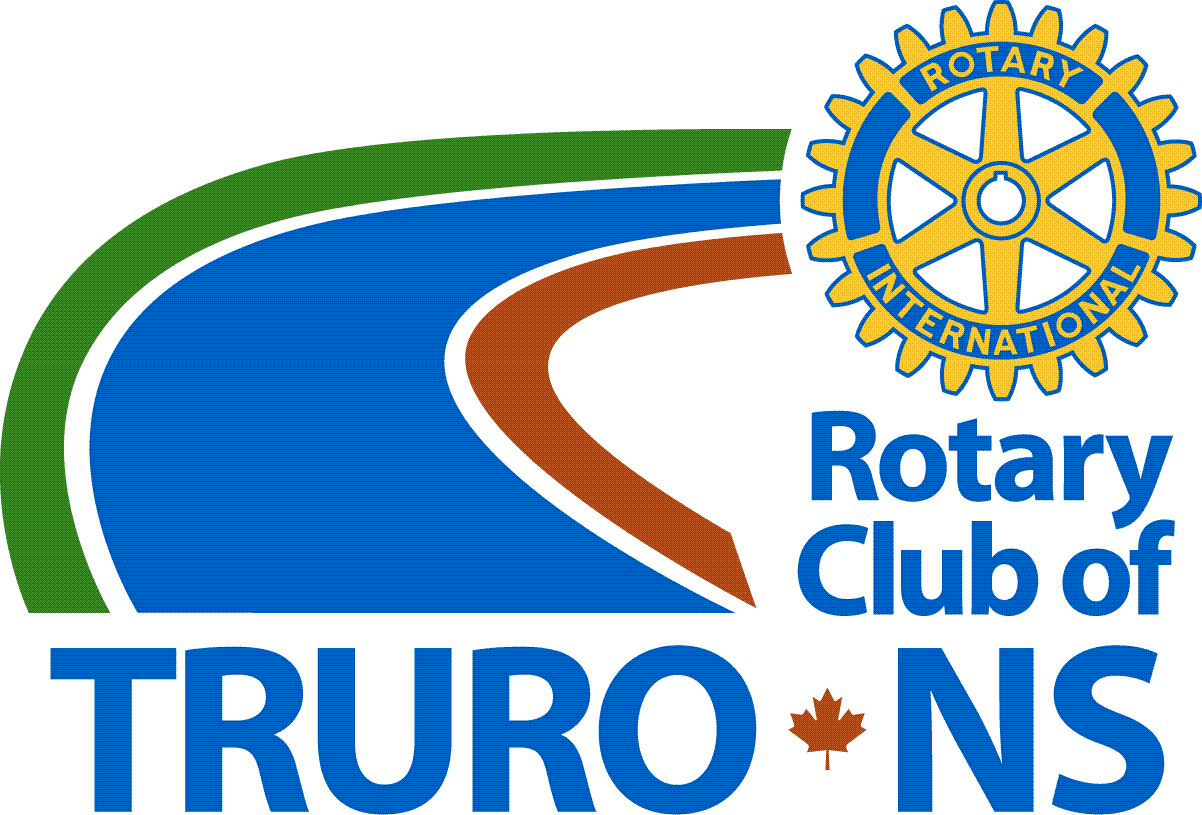 Strategic Plan 2017-2020Situational AnalysisThe Rotary Club of Truro has been part of the fabric of the community of Truro as well as the network of Rotary Clubs around the world since 1926. The Rotary Club of Truro was first organized in 1926 with 16 charter members. At the end of the first Rotary year, membership of the Truro Club had increased to 32. In 1936 the Club decided to make crippled children's work a major project; this resulted in a clinic being held the following year at Colchester Hospital, to which 30 youngsters were brought in for examination. Late in 1947 when word was received that a radio station, CKCL, was to be established in Truro, the Rotary Club made an early application for an annual Radio Auction. This was authorized and the first Rotary Radio Auction was held on April 20th and 21st, 1948. The annual auction ran for many years on cable TV and finally was internet based before it was discontinued after the 2014 auction event.The times were changing for Rotary clubs during the 1990’s and women were finally accepted for Rotary club membership. The first female member of the Truro Club was Barbara (Reynolds) Schofield who joined in 1990. Barbara Goit joined the club in 1994 and became the first female president of the Rotary Club of Truro for the 1998-99 year. Since these pioneers, women have become fully integrated into all aspects of club service. Fund raising activities by the Truro Club took a great leap forward with the launch of the advertising yearbook in 2003 with 116 ads. The Yearbook continues to be well supported by the community and has become the club’s major fundraiser each year.The club has had the distinction of being home club to 5 District Governors:Jim Goit		2015-16Les Topshee		1985-86Donald Hughes Smith	1979-80Walter Mosher		1971-72Dr. George Smith	1959-60As of this writing, the Rotary Club of Truro is now in its 91st year and is showing no signs of slowing down as a vibrant and valuable service club in central Nova Scotia. This document outlines the on-going planning and strategic priorities that will guide the organization over the next three years.
Rotary International MissionWe provide service to others, promote integrity, and advance world understanding, goodwill, and peace through our fellowship of business, professional, and community leaders.RI Core ValuesOur values are an increasingly important component in strategic planning because they drive the intent and direction of the organization’s leadership. These core values are:Fellowship and global understanding: We build lifelong relationships.Ethics and integrity: We honor our commitments.Diversity: We connect diverse perspectives.Vocational expertise, service, and leadership: We apply our leadership and expertise to solve social issues.RI Operating ValuesThe Object of RotaryThe Object of Rotary is to encourage and foster the ideal of service as a basis of worthy enterprise and, in particular, to encourage and foster:FIRST: The development of acquaintance as an opportunity for service;SECOND: High ethical standards in business and professions; the recognition of the worthiness of all useful occupations; and the dignifying of each Rotarian’s occupation as an opportunity to serve society;THIRD: The application of the ideal of service in each Rotarian’s personal, business, and community life;FOURTH: The advancement of international understanding, goodwill, and peace through a world fellowship of business and professional persons united in the ideal of service.The Four Way TestThe Four-Way Test is a nonpartisan and nonsectarian ethical guide for Rotarians to use for their personal and professional relationships. The test has been translated into more than 100 languages, and Rotarians recite or sing it at club meetings:Of the things we think, say or doIs it the TRUTH?Is it FAIR to all concerned?Will it build GOODWILL and BETTER FRIENDSHIPS?Will it be BENEFICIAL to all concerned?Avenues of ServiceWe channel our commitment to service at home and abroad through five Avenues of Service, which are the foundation of club activity.Club Service focuses on making clubs strong. A thriving club is anchored by strong relationships and an active membership development plan. We strengthen our club by instituting solid by-laws and governance structure, by mentoring new members, and by providing opportunities for our members to network and socialize both during and outside of regular club meetings.Vocational Service calls on every Rotarian to work with integrity and contribute their expertise to the problems and needs of society. We provide opportunities for our members to give classification talks, we organize workplace tours and we celebrate Vocational Service Month in October.Community Service encourages every Rotarian to find ways to improve the quality of life for people in their communities and to serve the public interest. We support our community by providing financial assistance to disabled and disadvantaged youth, by managing programs such as the Christmas Index, and by offering hands on projects for our members to participate in.International Service exemplifies our global reach in promoting peace and understanding. We support this service avenue by sponsoring or volunteering on international projects, seeking partners abroad, and more.Youth Service recognizes the importance of empowering youth and young professionals. We provide engagement opportunities and leadership development through programs such as Rotaract, Interact, Rotary Youth Leadership Awards, and Rotary Youth Exchange.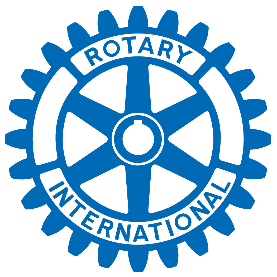 Rotary Club of Truro Mission The Mission of the Rotary Club of Truro is to provide service to others, especially children and individuals with special needs through the efforts and fund raising activities of our members who are business, professional and community leaders.SOAR Analysis– Strengths, Opportunities, Aspirations and ResultsRole of the Directors & ExecutiveThe club’s Board of Directors includes the president, vice president, secretary, treasurer, immediate past president, and 8 additional members as stated in our club’s bylaws, for a total of 13 members.  The board is elected to manage the interests of the club as a whole and to work closely to achieve club goals. Based on the Recommended Rotary Club Bylaws, our club’s board of directors has these responsibilities:• Oversee the work being done by all club officers and committee members;• Review the monthly report of club finances, toMake sure the budget includes realistic amounts for club operations and projectsApprove all expenditures not accounted for in the club budget• Approve or reject proposed members and communicate the decision to those who proposed the members, within 30 days (membership chair communicates with the proposer/sponsor);• Review club policies to ensure they are being implemented as intended, and revise them if they are no longer current;• Consider innovative ways to make the club more vibrant, attractive to new members, and engaging to current members;• Explore the needs of our community and international communities to establish club goals;The club’s committees plan, promote, and implement activities and projects to meet the club’s annual and strategic goals. Marketing & Public RelationsOur ability to tackle some of the world’s biggest challenges, both locally and globally, comes from the combined strength of our 1.2 million members. Imagine what we could accomplish with even more members and more community support.  Our promotion of Rotary and the work our club is doing to improve the community is one way to grow the club and find volunteers and donors to support our service activities.The club public relations committee shall develop and carry out an action plan that identifies the audience, strategies, and tools that we will promote to keep the public informed about Rotary, our club’s projects and activities.Although the PR committee will lead the activities, it is the responsibility of every member to represent the club at every opportunity. This includes wearing your Rotary pin, or apparel during your daily life.The Rotary Club of Truro in 2020Based upon feedback received from club members, in concert with our situational analysis and aspirations for the future, the strategic priorities have been determined to be the following:Community Service (locally and internationally)Communication (internal and external)Enhance our Rotary ExperienceThe following charts outline the goals and activities which will be incorporated into each priority.STRENGTHSOPPORTUNITIESdiverse skills setspassion for servicegood leadershipgood core of workerswell respected in the communityfun social aspectsgreat websitedynamic fundraisinggreat international projectsgender & age balancerelationship oriented and help one anothersuccession planningpersonal developmentgood systemsfinancially soundwe get things donesupport of Glengarrybroadening our geographic representationreview membershipgrowth of quality vs quantityonline profile/communication – no more reliance on emailmore emphasis on serviceInteract transition to Rotaract to Rotarymore ethnically diversebetter new member orientation information ASPIRATIONSRESULTSbe the premiere club in our communitymore diverse membershipall members engagedmore young memberschange role succession (secretary may not be best to continue to VP and President)mentorship programsatellite clubMembers: Multi-generational, better reflect the diversity of our community, dedicated and loyal to their commitmentsMeetings: exciting and informative, no time constraint (more time to engage with others), reduce cost to members, varied times and places, flexibleClub Culture: clearly defined organizational and committee structure, loyal, more knowledgeable about members, relationship based, diverse in terms of race/age/vocation, freedom to participate in a way that makes sense for each person, lots of laughter and fun!Service: smaller individual projects & fundraisers, work with local organizations to maximize our impact, more hands on projectsSocials: more frequent, include meetings, monthly, variety of locationsFundraising: minimal, partner with other service groups, use strengths and skills of members, rotational leadershipStrategic PriorityCommunity Service (locally and internationally)Community Service (locally and internationally)Community Service (locally and internationally)Community Service (locally and internationally)Annual GoalsTasks/ActivitiesTasks/ActivitiesTasks/ActivitiesTasks/ActivitiesTasks/ActivitiesIdentify local community needsSupport Rotary House
Provide funding assistance to families and individuals with special needs
Seek out new opportunities including more hands on activities
Look for opportunities to work with other service groups on larger projects
Camp TidnishSupport Rotary House
Provide funding assistance to families and individuals with special needs
Seek out new opportunities including more hands on activities
Look for opportunities to work with other service groups on larger projects
Camp TidnishSupport Rotary House
Provide funding assistance to families and individuals with special needs
Seek out new opportunities including more hands on activities
Look for opportunities to work with other service groups on larger projects
Camp TidnishSupport Rotary House
Provide funding assistance to families and individuals with special needs
Seek out new opportunities including more hands on activities
Look for opportunities to work with other service groups on larger projects
Camp TidnishSupport Rotary House
Provide funding assistance to families and individuals with special needs
Seek out new opportunities including more hands on activities
Look for opportunities to work with other service groups on larger projects
Camp TidnishWhat is our role in the service communityLiaise with not for profits that connect with families with special needs
Hands on activities such as highway clean up
Manage Christmas Index program 
Vocational Service (mentoring, etc) 
Community economic development opportunitiesLiaise with not for profits that connect with families with special needs
Hands on activities such as highway clean up
Manage Christmas Index program 
Vocational Service (mentoring, etc) 
Community economic development opportunitiesLiaise with not for profits that connect with families with special needs
Hands on activities such as highway clean up
Manage Christmas Index program 
Vocational Service (mentoring, etc) 
Community economic development opportunitiesLiaise with not for profits that connect with families with special needs
Hands on activities such as highway clean up
Manage Christmas Index program 
Vocational Service (mentoring, etc) 
Community economic development opportunitiesLiaise with not for profits that connect with families with special needs
Hands on activities such as highway clean up
Manage Christmas Index program 
Vocational Service (mentoring, etc) 
Community economic development opportunitiesInternational communityDal AC/NSCC International student bursaries
Provide funding to community groups for service work overseas
Provide funds for travelling Rotarians to take books
Polio Plus initiatives
Sponsor a child with Plan Canada
Seek out opportunities to partner with other clubs on projectsDal AC/NSCC International student bursaries
Provide funding to community groups for service work overseas
Provide funds for travelling Rotarians to take books
Polio Plus initiatives
Sponsor a child with Plan Canada
Seek out opportunities to partner with other clubs on projectsDal AC/NSCC International student bursaries
Provide funding to community groups for service work overseas
Provide funds for travelling Rotarians to take books
Polio Plus initiatives
Sponsor a child with Plan Canada
Seek out opportunities to partner with other clubs on projectsDal AC/NSCC International student bursaries
Provide funding to community groups for service work overseas
Provide funds for travelling Rotarians to take books
Polio Plus initiatives
Sponsor a child with Plan Canada
Seek out opportunities to partner with other clubs on projectsDal AC/NSCC International student bursaries
Provide funding to community groups for service work overseas
Provide funds for travelling Rotarians to take books
Polio Plus initiatives
Sponsor a child with Plan Canada
Seek out opportunities to partner with other clubs on projectsEngage YouthSupport Interact clubs
provide RYLA experience
Adventures in Citizenship
Bursaries
Support creation of a Rotaract club
Offer Mentor opportunities with club members (vocational)Support Interact clubs
provide RYLA experience
Adventures in Citizenship
Bursaries
Support creation of a Rotaract club
Offer Mentor opportunities with club members (vocational)Support Interact clubs
provide RYLA experience
Adventures in Citizenship
Bursaries
Support creation of a Rotaract club
Offer Mentor opportunities with club members (vocational)Support Interact clubs
provide RYLA experience
Adventures in Citizenship
Bursaries
Support creation of a Rotaract club
Offer Mentor opportunities with club members (vocational)Support Interact clubs
provide RYLA experience
Adventures in Citizenship
Bursaries
Support creation of a Rotaract club
Offer Mentor opportunities with club members (vocational)Strategic PriorityCommunication (Internal & External)Communication (Internal & External)Communication (Internal & External)Annual GoalsTasks/ActivitiesTasks/ActivitiesTasks/ActivitiesTasks/ActivitiesTasks/ActivitiesImprove public awareness & perceptionPromote "bring a colleague to lunch"
Increase diversity (ethnic & religious)
Utilize social media
Work with local media outlets to promote Club activities
Identify naming opportunities in area
Wear Rotary branded apparel & membership pin daily
Write monthly Rotary article for local newspapers
Rotary week, 3rd week of AprilPromote "bring a colleague to lunch"
Increase diversity (ethnic & religious)
Utilize social media
Work with local media outlets to promote Club activities
Identify naming opportunities in area
Wear Rotary branded apparel & membership pin daily
Write monthly Rotary article for local newspapers
Rotary week, 3rd week of AprilPromote "bring a colleague to lunch"
Increase diversity (ethnic & religious)
Utilize social media
Work with local media outlets to promote Club activities
Identify naming opportunities in area
Wear Rotary branded apparel & membership pin daily
Write monthly Rotary article for local newspapers
Rotary week, 3rd week of AprilPromote "bring a colleague to lunch"
Increase diversity (ethnic & religious)
Utilize social media
Work with local media outlets to promote Club activities
Identify naming opportunities in area
Wear Rotary branded apparel & membership pin daily
Write monthly Rotary article for local newspapers
Rotary week, 3rd week of AprilPromote "bring a colleague to lunch"
Increase diversity (ethnic & religious)
Utilize social media
Work with local media outlets to promote Club activities
Identify naming opportunities in area
Wear Rotary branded apparel & membership pin daily
Write monthly Rotary article for local newspapers
Rotary week, 3rd week of AprilImprove communication with membershipNew member orientation and ongoing Mentorship program
Utilize social media
Have luncheon tutorials on Club Runner, Rotary.org
Invite members to speak of their fellowship and/or international experiencesNew member orientation and ongoing Mentorship program
Utilize social media
Have luncheon tutorials on Club Runner, Rotary.org
Invite members to speak of their fellowship and/or international experiencesNew member orientation and ongoing Mentorship program
Utilize social media
Have luncheon tutorials on Club Runner, Rotary.org
Invite members to speak of their fellowship and/or international experiencesNew member orientation and ongoing Mentorship program
Utilize social media
Have luncheon tutorials on Club Runner, Rotary.org
Invite members to speak of their fellowship and/or international experiencesNew member orientation and ongoing Mentorship program
Utilize social media
Have luncheon tutorials on Club Runner, Rotary.org
Invite members to speak of their fellowship and/or international experiencesStrategic PriorityEnhance the Rotary ExperienceEnhance the Rotary ExperienceAnnual GoalsTasks/ActivitiesTasks/ActivitiesTasks/ActivitiesTasks/ActivitiesTasks/ActivitiesStrengthen RelationshipsHost a variety of family & adult only socials
Provide more time for networking at lunch meetings
Orientation and Mentorship program for new members
Find more opportunities for us to perform hands on activities as a groupHost a variety of family & adult only socials
Provide more time for networking at lunch meetings
Orientation and Mentorship program for new members
Find more opportunities for us to perform hands on activities as a groupHost a variety of family & adult only socials
Provide more time for networking at lunch meetings
Orientation and Mentorship program for new members
Find more opportunities for us to perform hands on activities as a groupHost a variety of family & adult only socials
Provide more time for networking at lunch meetings
Orientation and Mentorship program for new members
Find more opportunities for us to perform hands on activities as a groupHost a variety of family & adult only socials
Provide more time for networking at lunch meetings
Orientation and Mentorship program for new members
Find more opportunities for us to perform hands on activities as a groupBuild Leadership CapacityEncourage (pay for) members to attend Training for Leaders of Clubs, RLI, Convention Professional Development day
Invite new members to join/chair committeesEncourage (pay for) members to attend Training for Leaders of Clubs, RLI, Convention Professional Development day
Invite new members to join/chair committeesEncourage (pay for) members to attend Training for Leaders of Clubs, RLI, Convention Professional Development day
Invite new members to join/chair committeesEncourage (pay for) members to attend Training for Leaders of Clubs, RLI, Convention Professional Development day
Invite new members to join/chair committeesEncourage (pay for) members to attend Training for Leaders of Clubs, RLI, Convention Professional Development day
Invite new members to join/chair committeesIncrease Awareness of programs, fellowships (part of the bigger picture)RI website tutorials
Presentation on fellowships (highlight members’ experiences) Show related videos at luncheon meetings
Invite members from other clubs who have had international experiences
Vocational mentorship opportunitiesRI website tutorials
Presentation on fellowships (highlight members’ experiences) Show related videos at luncheon meetings
Invite members from other clubs who have had international experiences
Vocational mentorship opportunitiesRI website tutorials
Presentation on fellowships (highlight members’ experiences) Show related videos at luncheon meetings
Invite members from other clubs who have had international experiences
Vocational mentorship opportunitiesRI website tutorials
Presentation on fellowships (highlight members’ experiences) Show related videos at luncheon meetings
Invite members from other clubs who have had international experiences
Vocational mentorship opportunitiesRI website tutorials
Presentation on fellowships (highlight members’ experiences) Show related videos at luncheon meetings
Invite members from other clubs who have had international experiences
Vocational mentorship opportunities